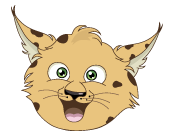 Mladinski center RISKO vabi na KREA(K)TIVNO DELAVNICO:Razvijanje pozitivne samopodobeNa krea(k)tivni delavnici bomo definirali samopodobo kot celoto predstav, stališč, potez, lastnosti, mnenj in drugih psihičnih vsebin, ki jih človek pripisuje samemu sebi. Seznanili se bomo s pomenom ohranjanja in razvijanja pozitivne samopodobe in posledično visokega samospoštovanja. Delavnica bo potekala v soboto 18. 8. 2018 ob 10.00 v Modrem salonu Dvorca RakičanVljudno vabljeni! Ekipa mladinskega centra RISKO 